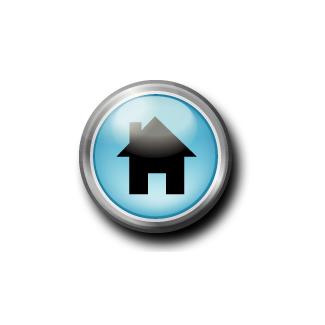 Lee County Regional Housing CommitteeNC Balance of State Continuum of CareJohnston-Lee-Harnett Community Action, Inc.225 S. Steele Street, Sanford, N. C. 27330(919) 776-0746Wednesday, 20, 2014 – 11:00 AMAgenda Welcome and Call to OrderIntroductionsApproval of Minutes – July and August Minutes      4.   Review Regional ApplicationDiscuss Rapid Re-housing Program Announcements Next Meeting – August 26, 2014 at 11:00 a.m.               